Региональный конкурс лучших воспитательных практикТематическое направление:Общешкольные воспитательные дела (охватывающие всех обучающихся и педагогический коллектив образовательной организации)Воспитательная практика на основе организации и проведения «Дня Учителя»Педагог – организатор ГБОУ СОШ с. КрасноармейскоеМишустина Ольга Николаевнас. Красноармейское, 2022 г.1. Название Воспитательной практики:Воспитательная практика на основе организации и проведения «Дня Учителя»2. Цель Воспитательной практики:Актуальность данного мероприятия заключается в том, что в социуме падает значимость учительского труда, нарушается доверительная система учитель – ученик, утрачиваются традиции коллективно творческих дел. Цель: пробуждение интереса, воспитание уважения обучающихся к профессии учителя, формирование представления о роли учителя в становлении личности каждого человека.3. Задачи Воспитательной практики:- сформировать у обучающихся чувство гордости за школу, за своих учителей; - развивать навыки коллективно – творческой деятельности у обучающихся, через организацию и подготовку праздничного мероприятия; - развивать социально – коммуникативные качества путем коллективного решения общих задач, способствовать сплочению обучающихся в коллективе, воспитания уважения друг к другу, к учителям, чувство ответственности, внимательного отношения к окружающим.4. Участники Воспитательной практики: Обучающиеся, учителя, родители, 5. Оригинальная идея Воспитательной практики:    Весь процесс подготовки к мероприятию происходил как подготовка творческих проектов по направлениям. Воспитательная практика полностью соответствует подростковому возрасту. Творческая деятельность обучающихся является одним из элементов, способного действенным образом влиять на духовно - нравственную сферу подрастающего поколения, направлена на развитие творческих способностей и эмоционально – чувственных качеств.Значимость воспитательной практики придает то, что все мероприятие проходит в тесном содружестве «Ученик –учитель - родитель»6. Ценностно – смысловое наполнение Воспитательной практики:       Воспитание обучающихся является одной из ключевых проблем, стоящих перед школой и обществом в целом. Определение ценностных ориентиров, соответствующих современным реалиям, обретение духовности, общепризнанных и традиционных для России идеалов и ценностей, национальной идеи является важным для человека, поскольку помогает ему адаптироваться к изменившимся условиям, осмыслить свое место в жизни. Экономические, духовно – нравственные проблемы стремительно нарастают и подчеркивают возрастающую ответственность в стратегии образования. Формирующая личность обучающегося школы постоянно оказывается перед выбором, какие ценности, какие идеалы принять, и долг учителя помочь сделать правильный и осознанный выбор.      Данное общешкольное мероприятие способствует повышению мотивации обучающихся к учебе, развитию их коммуникативных и творческих способностей, активной гражданской позиции и чувства патриотизма, а также способствует организации занятости подростков с целью профилактики асоциального поведения и вредных привычек.            Труд учителя оценивается не сразу. Плоды его стараний видны спустя годы, когда бывшие ученики, получив специальность становятся профессиональными строителями, врачами, инженерами, но главное – хорошими людьми, добрыми, отзывчивыми, честными.         Завершением мероприятие, подготовка к которому проходила три недели и стало проведение праздника «День Учителя» в ГБОУ СОШ с. Красноармейское.        Мероприятие позволило вовлечь всю школу в событие, способствующее формированию у обучающихся ответственности, культуры поведения, уважения к профессии учителя, творчеству и т.д. Организация и проведение «Дня Учителя» позволило достучаться до сердца каждого ребенка, получить отклик, а не просто декларировать духовные и нравственные ценности и моральные нормы.7. Описание основных этапов реализации Воспитательной практики:    Праздник «День Учителя»  для нашей школы является традиционным, он входит в годовой план цикла коллективно -  творческих дел. Это образовательная ролевая игра, которая существует столько, сколько существует наша школа.     Весь процесс организации праздника делится на два этапа подготовительный и непосредственно день проведения.Подготовительная работа включает в себя: Создание организационного штаба, в который входят по одному активисту из 8-11 классов, и миссия которого организовывать, контролировать процесс подготовки и проведения «Дня Учителя».Организационный штаб: продумывает план проведения «дня дублёра», являющийся традиционным, определяет направления творческих проектов, готовит общий сценарий всего дня и сценарий праздничного концерта, помогает классам в подборе музыкальных, танцевальных и сценических номеров, проводит репетиции и назначает ответственных за украшение актового зала.При организации и проведении данного мероприятия, активно используются современные образовательные технологии:Проектная технология – цель которой самостоятельное «постижение» школьниками различных проблем и поиск методов их разрешения;Технология коллективно – группового обучения и воспитания – цель которой создание условий для развития познавательной деятельности учащихся, их коммуникативных умений и интеллектуальных способностей посредством взаимодействия в процессе выполнения группового задания;Информационная технология – цель которой поиск информации в различных источниках в том числе в Интернете  и критическая обработка.Креативные технологии – цель которых развитие творческого мышления, расширение спектра неординарных идей, генерация новых идей, переосмысление существующих идей.День дублёра. На подготовительном этапе происходит сбор старшеклассников (10-11 класс) и распределяются роли всеобщим голосованием. Выбирается директор, заместитель директора по учебно – воспитательной работе, учителя предметники, классные руководители. На детском «педагогическом» совете подробно изучается расписание уроков, распределяются часы, составляется четкий план действий каждого ученика. Назначаются дежурные, отвечающие за порядок и организацию питания учащихся школы. За неделю до проведения «Дня дублёра» обучающиеся получают технологическую карту урока и консультацию от учителей по вопросу проведения урока. Для того, чтобы урок был качественным за два дня происходит репетиция с учителем. Знакомство «классных руководителей» с классом происходит на утренней линейке, когда объявляется порядок работы на период проведения «Дня дублёра».Встреча учителей. Данный проект реализовывают одиннадцатиклассники. Ребята тщательно продумывают сценарий. Каждый год встреча учителей происходит по – разному. За неделю до праздника происходит опрос учительского состава о любимом музыкальном произведении. Ребята готовят аудио нарезки музыкальных отрывков, рано утром украшают холл, устанавливают оборудование для воспроизведения музыки. При встрече учителя включается их любимый музыкальный фрагмент,  вручаются цветы, поздравления и пригласительный билет на праздничный концерт. Подготовка стенгазеты и радиоэфира. Данным проектом занимаются обучающиеся, которые являются членами российского движения школьников и имеют опыт в оформлении данной продукции. Часто ребята приглашают к сотрудничеству ребят, которые умеют хорошо рисовать, качественно фотографировать. Ребята сначала создают уменьшенный макет и набрасывают план будущей стенгазеты на черновик, определяют места для рисунка, информационной части и фотографий. Полученный макет переносится на реальный формат. Стенгазета размещается в холле школы для того, чтобы не только учителя, но и дети и родители познакомились с ней. В холле школы устанавливается почтовый ящик, куда любой учащийся может положить открытку или письмо с пожеланием учителю. Почтальоны из членов «РДШ» на переменах разносят их адресатам.  Ребята, отвечающие за выпуск радиоэфира, готовят поздравления и подбирают песни на учительскую тему.  На каждой перемене, через громкоговорящую связь идет  радиоэфир. Сценическая постановка и подготовка презентации. Подготовка сценария и презентации процесс творческий и данным проектом занимаются обучающиеся 9 классов и ребята, которые посещают театральный кружок. Для того, чтобы подготовить хорошую презентацию сначала ребята составляют сценарий праздника.  Прежде чем писать сценарий с ребятами проведен мастер-класс на котором ребята познакомились с основными правилами составления сценария (с чего начать, какой должна быть структура сценария, как написать вступление и кульминацию, ребята получили советы и рекомендации). За основу взят сценарий «Учитель перед именем твоим…». Обучающиеся уделили внимание каждому учителю, показали их трудовой путь, заслуги.  Группа из обучающихся 8 классов, владеющая современными информационными технологиями, подготовила презентацию к сценарию праздничного концерта. Самым запоминающимся моментом стал слайд, где ребята разместили детские фотографии учителей. Учителям надо было угадать своих коллег в детстве. Вокальные и танцевальные номера. Для того, чтобы выйти на концертную сцену, ребёнок должен решить внутри себя множество проблем. В момент его выступления отчетливо видна кропотливая работа самого выступающего, родителей, педагога и коллектива в целом, который его поддерживает. Ребята, под руководством педагога, продумали каждый элемент: форму одежды, выход на сцену, уход со сцены, какие музыкальные произведения исполняются, какие танцы танцуются, и т.д. В реализации данного проекта участвуют все желающие (5-11 класс). Самыми активными участниками стали обучающиеся 5 классов, которые перешли из начальной школы и горят желанием показать все, что они умеют. В концертную программу включены песни о школе, о дружбе, песни молодости, современные эстрадные песни, национальный танец, хоровое исполнение, сценки. 8. Результаты Воспитательной практики (полезные эффекты для участников образовательных отношений):            Воспитательная практика на основе организации и проведения «Дня Учителя» в системе воспитания образовательной организации дала возможность вовлечь больше учащихся в творческую деятельность. Каждый учащийся является активным участником всех событий праздника, он может попробовать себя в разных ролях и видах деятельности, так как возрастной состав творческих групп может меняться.     При организации такого мероприятия количество заинтересованных учащихся увеличивается с каждым годом. Учащиеся самостоятельно выбирают свою роль и несут ответственность за сделанный выбор.     Участвуют в мероприятии, в активной группе по подготовке, проектированию и проведению все желающие.    В рамках реализации программы наставничества данный формат мероприятия дает возможность организовать следующие формы наставничества: «учитель – ученик», «ученик – ученик».Происходит развитие личности учащегося и учителя через взаимодействие. Развиваются индивидуальные, интеллектуальные, творческие и социальные способности детей в школе. Стимулируется творческая деятельность учителей и учащихся и удовлетворяется их способность в продуктивном самовыражении.     Самое главное в данной воспитательной практике это то, что она проходила в тесном содружестве «учитель – ученик – родитель». Результатом проведения данного праздника, начиная от «Дня дублёра», до праздничного концерта стало то, что ребята активно включились в работу, проявили много самостоятельности и ответственности в подготовке и проведении праздника и то, что у участников праздничного дня получилось транслировать свое отношение к ценностям.     9. Место Воспитательной практики в системе воспитания образовательной организации:      Данное мероприятие имеет большое воспитательное значение. Во время подготовки и проведения мероприятия ребята действовали сообща, поддерживали друг друга, помогали младшим школьникам, советовались, подбадривали друг друга, давали высказаться друг другу, прислушивались к советам друг друга.               Благодаря такому формату проведения праздника происходит сплочение школьного коллектива. Метод сотрудничества позволил создать такую атмосферу сотворчества, которая вовлекла всех участников в благотворительную созидательную деятельность.          День учителя – праздник, который является традиционным общешкольным мероприятием.     10. Дополнительные материалы (фото материалы, иллюстрирующие реализацию Воспитательной практики (не более 3 фотографий), ссылка на актуальную информацию о Воспитательной практике в сети Интернет и т.д.)http://kr-school.minobr63.ru/meropriyatiya/ https://disk.yandex.ru/i/OOZqjMTZUFbvuw 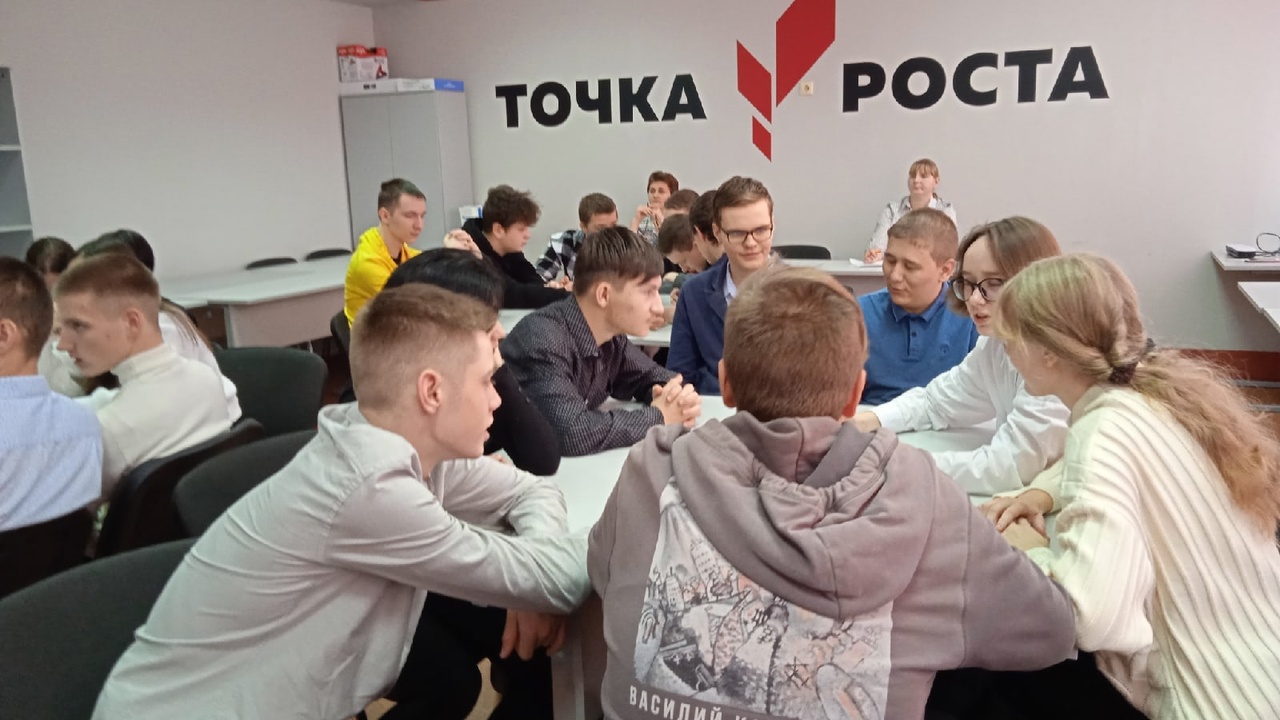 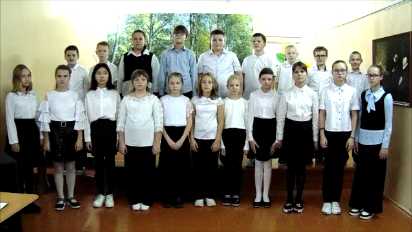 